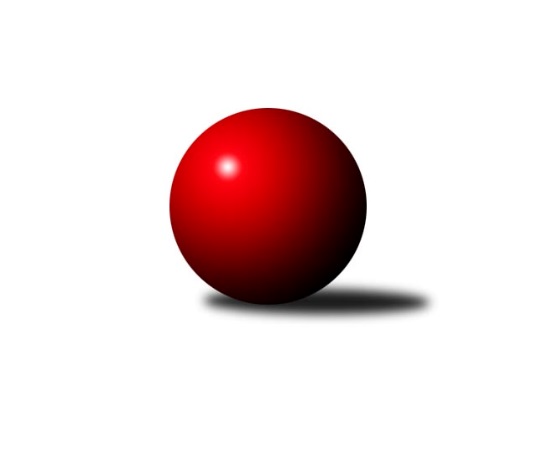 Č.2Ročník 2021/2022	15.8.2024 3. KLM B 2021/2022Statistika 2. kolaTabulka družstev:		družstvo	záp	výh	rem	proh	skore	sety	průměr	body	plné	dorážka	chyby	1.	SK Žižkov Praha	2	2	0	0	12.0 : 4.0 	(24.0 : 24.0)	3323	4	2251	1072	38.5	2.	TJ Kuželky Česká Lípa	2	1	1	0	11.0 : 5.0 	(25.5 : 22.5)	3261	3	2194	1067	33	3.	KK Konstruktiva Praha	1	1	0	0	7.0 : 1.0 	(17.5 : 6.5)	3355	2	2234	1121	38	4.	TJ Dynamo Liberec	2	1	0	1	9.0 : 7.0 	(27.5 : 20.5)	3342	2	2280	1062	38.5	5.	SKK Náchod	2	1	0	1	8.0 : 8.0 	(27.0 : 21.0)	3320	2	2242	1078	31	6.	KK Jiří Poděbrady	2	1	0	1	6.0 : 10.0 	(20.0 : 28.0)	3214	2	2171	1043	40.5	7.	TJ Tesla Pardubice	1	0	1	0	4.0 : 4.0 	(11.5 : 12.5)	3184	1	2161	1023	38	8.	TJ Sokol Benešov	1	0	0	1	3.0 : 5.0 	(10.5 : 13.5)	3189	0	2185	1004	38	9.	TJ Sokol Kolín	1	0	0	1	2.0 : 6.0 	(10.0 : 14.0)	3239	0	2181	1058	41	10.	SKK Vrchlabí SPVR	1	0	0	1	1.0 : 7.0 	(10.5 : 13.5)	3111	0	2142	969	42	11.	SKK Hořice B	1	0	0	1	1.0 : 7.0 	(8.0 : 16.0)	3275	0	2244	1031	37Tabulka doma:		družstvo	záp	výh	rem	proh	skore	sety	průměr	body	maximum	minimum	1.	KK Konstruktiva Praha	1	1	0	0	7.0 : 1.0 	(17.5 : 6.5)	3355	2	3355	3355	2.	SKK Náchod	1	1	0	0	7.0 : 1.0 	(16.0 : 8.0)	3382	2	3382	3382	3.	TJ Kuželky Česká Lípa	1	1	0	0	7.0 : 1.0 	(13.0 : 11.0)	3351	2	3351	3351	4.	TJ Dynamo Liberec	1	1	0	0	6.0 : 2.0 	(14.0 : 10.0)	3327	2	3327	3327	5.	KK Jiří Poděbrady	1	1	0	0	5.0 : 3.0 	(13.5 : 10.5)	3255	2	3255	3255	6.	SK Žižkov Praha	1	1	0	0	5.0 : 3.0 	(10.5 : 13.5)	3357	2	3357	3357	7.	TJ Tesla Pardubice	1	0	1	0	4.0 : 4.0 	(11.5 : 12.5)	3184	1	3184	3184	8.	SKK Hořice B	0	0	0	0	0.0 : 0.0 	(0.0 : 0.0)	0	0	0	0	9.	TJ Sokol Benešov	0	0	0	0	0.0 : 0.0 	(0.0 : 0.0)	0	0	0	0	10.	TJ Sokol Kolín	0	0	0	0	0.0 : 0.0 	(0.0 : 0.0)	0	0	0	0	11.	SKK Vrchlabí SPVR	1	0	0	1	1.0 : 7.0 	(10.5 : 13.5)	3111	0	3111	3111Tabulka venku:		družstvo	záp	výh	rem	proh	skore	sety	průměr	body	maximum	minimum	1.	SK Žižkov Praha	1	1	0	0	7.0 : 1.0 	(13.5 : 10.5)	3288	2	3288	3288	2.	TJ Kuželky Česká Lípa	1	0	1	0	4.0 : 4.0 	(12.5 : 11.5)	3170	1	3170	3170	3.	TJ Tesla Pardubice	0	0	0	0	0.0 : 0.0 	(0.0 : 0.0)	0	0	0	0	4.	KK Konstruktiva Praha	0	0	0	0	0.0 : 0.0 	(0.0 : 0.0)	0	0	0	0	5.	SKK Vrchlabí SPVR	0	0	0	0	0.0 : 0.0 	(0.0 : 0.0)	0	0	0	0	6.	TJ Dynamo Liberec	1	0	0	1	3.0 : 5.0 	(13.5 : 10.5)	3357	0	3357	3357	7.	TJ Sokol Benešov	1	0	0	1	3.0 : 5.0 	(10.5 : 13.5)	3189	0	3189	3189	8.	TJ Sokol Kolín	1	0	0	1	2.0 : 6.0 	(10.0 : 14.0)	3239	0	3239	3239	9.	SKK Náchod	1	0	0	1	1.0 : 7.0 	(11.0 : 13.0)	3257	0	3257	3257	10.	SKK Hořice B	1	0	0	1	1.0 : 7.0 	(8.0 : 16.0)	3275	0	3275	3275	11.	KK Jiří Poděbrady	1	0	0	1	1.0 : 7.0 	(6.5 : 17.5)	3172	0	3172	3172Tabulka podzimní části:		družstvo	záp	výh	rem	proh	skore	sety	průměr	body	doma	venku	1.	SK Žižkov Praha	2	2	0	0	12.0 : 4.0 	(24.0 : 24.0)	3323	4 	1 	0 	0 	1 	0 	0	2.	TJ Kuželky Česká Lípa	2	1	1	0	11.0 : 5.0 	(25.5 : 22.5)	3261	3 	1 	0 	0 	0 	1 	0	3.	KK Konstruktiva Praha	1	1	0	0	7.0 : 1.0 	(17.5 : 6.5)	3355	2 	1 	0 	0 	0 	0 	0	4.	TJ Dynamo Liberec	2	1	0	1	9.0 : 7.0 	(27.5 : 20.5)	3342	2 	1 	0 	0 	0 	0 	1	5.	SKK Náchod	2	1	0	1	8.0 : 8.0 	(27.0 : 21.0)	3320	2 	1 	0 	0 	0 	0 	1	6.	KK Jiří Poděbrady	2	1	0	1	6.0 : 10.0 	(20.0 : 28.0)	3214	2 	1 	0 	0 	0 	0 	1	7.	TJ Tesla Pardubice	1	0	1	0	4.0 : 4.0 	(11.5 : 12.5)	3184	1 	0 	1 	0 	0 	0 	0	8.	TJ Sokol Benešov	1	0	0	1	3.0 : 5.0 	(10.5 : 13.5)	3189	0 	0 	0 	0 	0 	0 	1	9.	TJ Sokol Kolín	1	0	0	1	2.0 : 6.0 	(10.0 : 14.0)	3239	0 	0 	0 	0 	0 	0 	1	10.	SKK Vrchlabí SPVR	1	0	0	1	1.0 : 7.0 	(10.5 : 13.5)	3111	0 	0 	0 	1 	0 	0 	0	11.	SKK Hořice B	1	0	0	1	1.0 : 7.0 	(8.0 : 16.0)	3275	0 	0 	0 	0 	0 	0 	1Tabulka jarní části:		družstvo	záp	výh	rem	proh	skore	sety	průměr	body	doma	venku	1.	TJ Sokol Benešov	0	0	0	0	0.0 : 0.0 	(0.0 : 0.0)	0	0 	0 	0 	0 	0 	0 	0 	2.	TJ Tesla Pardubice	0	0	0	0	0.0 : 0.0 	(0.0 : 0.0)	0	0 	0 	0 	0 	0 	0 	0 	3.	KK Jiří Poděbrady	0	0	0	0	0.0 : 0.0 	(0.0 : 0.0)	0	0 	0 	0 	0 	0 	0 	0 	4.	SKK Vrchlabí SPVR	0	0	0	0	0.0 : 0.0 	(0.0 : 0.0)	0	0 	0 	0 	0 	0 	0 	0 	5.	SKK Náchod	0	0	0	0	0.0 : 0.0 	(0.0 : 0.0)	0	0 	0 	0 	0 	0 	0 	0 	6.	SKK Hořice B	0	0	0	0	0.0 : 0.0 	(0.0 : 0.0)	0	0 	0 	0 	0 	0 	0 	0 	7.	TJ Sokol Kolín	0	0	0	0	0.0 : 0.0 	(0.0 : 0.0)	0	0 	0 	0 	0 	0 	0 	0 	8.	TJ Dynamo Liberec	0	0	0	0	0.0 : 0.0 	(0.0 : 0.0)	0	0 	0 	0 	0 	0 	0 	0 	9.	TJ Kuželky Česká Lípa	0	0	0	0	0.0 : 0.0 	(0.0 : 0.0)	0	0 	0 	0 	0 	0 	0 	0 	10.	SK Žižkov Praha	0	0	0	0	0.0 : 0.0 	(0.0 : 0.0)	0	0 	0 	0 	0 	0 	0 	0 	11.	KK Konstruktiva Praha	0	0	0	0	0.0 : 0.0 	(0.0 : 0.0)	0	0 	0 	0 	0 	0 	0 	0 Zisk bodů pro družstvo:		jméno hráče	družstvo	body	zápasy	v %	dílčí body	sety	v %	1.	Jiří Zetek 	SK Žižkov Praha 	2	/	2	(100%)	5.5	/	8	(69%)	2.	Antonín Hejzlar 	SKK Náchod 	2	/	2	(100%)	5	/	8	(63%)	3.	Marek Kyzivát 	TJ Kuželky Česká Lípa  	2	/	2	(100%)	5	/	8	(63%)	4.	Ladislav Wajsar st.	TJ Dynamo Liberec 	2	/	2	(100%)	5	/	8	(63%)	5.	Pavel Holub 	SK Žižkov Praha 	2	/	2	(100%)	5	/	8	(63%)	6.	Miroslav Malý 	TJ Kuželky Česká Lípa  	2	/	2	(100%)	4.5	/	8	(56%)	7.	Martin Beran 	SK Žižkov Praha 	2	/	2	(100%)	4.5	/	8	(56%)	8.	Josef Rubanický 	TJ Kuželky Česká Lípa  	2	/	2	(100%)	4	/	8	(50%)	9.	Tomáš Majer 	SKK Náchod 	1	/	1	(100%)	4	/	4	(100%)	10.	Zdeněk Zahrádka 	KK Konstruktiva Praha  	1	/	1	(100%)	4	/	4	(100%)	11.	Michal Rolf 	SKK Vrchlabí SPVR 	1	/	1	(100%)	4	/	4	(100%)	12.	Milan Vaněk 	TJ Tesla Pardubice  	1	/	1	(100%)	4	/	4	(100%)	13.	Jaroslav Franěk 	TJ Sokol Benešov  	1	/	1	(100%)	3.5	/	4	(88%)	14.	Václav Posejpal 	KK Konstruktiva Praha  	1	/	1	(100%)	3	/	4	(75%)	15.	Jaroslav Hanuš 	TJ Sokol Kolín  	1	/	1	(100%)	3	/	4	(75%)	16.	Petr Tepličanec 	KK Konstruktiva Praha  	1	/	1	(100%)	3	/	4	(75%)	17.	Jiří Šafránek 	KK Jiří Poděbrady 	1	/	1	(100%)	3	/	4	(75%)	18.	Stanislav Vesecký 	KK Konstruktiva Praha  	1	/	1	(100%)	3	/	4	(75%)	19.	Roman Žežulka 	TJ Dynamo Liberec 	1	/	1	(100%)	3	/	4	(75%)	20.	Jiří Tichý 	KK Jiří Poděbrady 	1	/	1	(100%)	3	/	4	(75%)	21.	Martin Ducke 	TJ Kuželky Česká Lípa  	1	/	1	(100%)	3	/	4	(75%)	22.	Tibor Machala 	KK Konstruktiva Praha  	1	/	1	(100%)	2.5	/	4	(63%)	23.	Michal Talacko 	TJ Tesla Pardubice  	1	/	1	(100%)	2	/	4	(50%)	24.	Aleš Tichý 	SKK Náchod 	1	/	1	(100%)	2	/	4	(50%)	25.	Jan Pelák 	TJ Sokol Kolín  	1	/	1	(100%)	2	/	4	(50%)	26.	Vojtěch Pecina 	TJ Dynamo Liberec 	1	/	1	(100%)	2	/	4	(50%)	27.	Ivan Vondráček 	SKK Hořice B 	1	/	1	(100%)	2	/	4	(50%)	28.	Miroslav Šostý 	TJ Sokol Benešov  	1	/	1	(100%)	2	/	4	(50%)	29.	Jiří Kočí 	TJ Sokol Benešov  	1	/	1	(100%)	2	/	4	(50%)	30.	Jiří Miláček 	KK Jiří Poděbrady 	1	/	1	(100%)	2	/	4	(50%)	31.	Libor Drábek 	TJ Dynamo Liberec 	1	/	2	(50%)	6	/	8	(75%)	32.	František Obruča 	TJ Dynamo Liberec 	1	/	2	(50%)	5	/	8	(63%)	33.	Martin Najman 	TJ Kuželky Česká Lípa  	1	/	2	(50%)	5	/	8	(63%)	34.	Jan Adamů 	SKK Náchod 	1	/	2	(50%)	5	/	8	(63%)	35.	Ladislav Beránek 	SKK Náchod 	1	/	2	(50%)	5	/	8	(63%)	36.	Lukáš Štich 	KK Jiří Poděbrady 	1	/	2	(50%)	4	/	8	(50%)	37.	Petr Veverka 	SK Žižkov Praha 	1	/	2	(50%)	4	/	8	(50%)	38.	Jiří Slabý 	TJ Kuželky Česká Lípa  	1	/	2	(50%)	3	/	8	(38%)	39.	Pavel Řehánek 	SK Žižkov Praha 	1	/	2	(50%)	3	/	8	(38%)	40.	Stanislav Schuh 	SK Žižkov Praha 	1	/	2	(50%)	2	/	8	(25%)	41.	Martin Bartoníček 	SKK Hořice B 	0	/	1	(0%)	2	/	4	(50%)	42.	Pavel Maršík 	SKK Vrchlabí SPVR 	0	/	1	(0%)	2	/	4	(50%)	43.	Martin Hubáček 	TJ Tesla Pardubice  	0	/	1	(0%)	2	/	4	(50%)	44.	Pavel Kohlíček 	KK Konstruktiva Praha  	0	/	1	(0%)	2	/	4	(50%)	45.	Tomáš Adamů 	SKK Náchod 	0	/	1	(0%)	2	/	4	(50%)	46.	Roman Weiss 	TJ Sokol Kolín  	0	/	1	(0%)	2	/	4	(50%)	47.	Denis Hofman 	SKK Náchod 	0	/	1	(0%)	2	/	4	(50%)	48.	Jiří Mitáček ml.	TJ Dynamo Liberec 	0	/	1	(0%)	2	/	4	(50%)	49.	Miloslav Vik 	TJ Sokol Kolín  	0	/	1	(0%)	2	/	4	(50%)	50.	Filip Matouš 	SKK Vrchlabí SPVR 	0	/	1	(0%)	1.5	/	4	(38%)	51.	Ladislav Nožička 	KK Jiří Poděbrady 	0	/	1	(0%)	1.5	/	4	(38%)	52.	Bedřich Šiška 	TJ Tesla Pardubice  	0	/	1	(0%)	1.5	/	4	(38%)	53.	Roman Sýs 	SKK Vrchlabí SPVR 	0	/	1	(0%)	1	/	4	(25%)	54.	Vladimír Ludvík 	TJ Kuželky Česká Lípa  	0	/	1	(0%)	1	/	4	(25%)	55.	Tomáš Svoboda 	TJ Sokol Benešov  	0	/	1	(0%)	1	/	4	(25%)	56.	Václav Kňap 	KK Jiří Poděbrady 	0	/	1	(0%)	1	/	4	(25%)	57.	Karel Palát 	TJ Sokol Benešov  	0	/	1	(0%)	1	/	4	(25%)	58.	Miroslav Mejznar 	SKK Vrchlabí SPVR 	0	/	1	(0%)	1	/	4	(25%)	59.	Lukáš Kočí 	TJ Sokol Benešov  	0	/	1	(0%)	1	/	4	(25%)	60.	Martin Maršík 	SKK Vrchlabí SPVR 	0	/	1	(0%)	1	/	4	(25%)	61.	Jiří Baier 	SKK Hořice B 	0	/	1	(0%)	1	/	4	(25%)	62.	Vít Veselý 	TJ Tesla Pardubice  	0	/	1	(0%)	1	/	4	(25%)	63.	Michal Šic 	TJ Tesla Pardubice  	0	/	1	(0%)	1	/	4	(25%)	64.	Jiří Němec 	TJ Sokol Kolín  	0	/	1	(0%)	1	/	4	(25%)	65.	Radek Košťál 	SKK Hořice B 	0	/	1	(0%)	1	/	4	(25%)	66.	Jaroslav Špicner 	SKK Náchod 	0	/	1	(0%)	1	/	4	(25%)	67.	Miroslav Nálevka 	SKK Hořice B 	0	/	1	(0%)	0	/	4	(0%)	68.	Lukáš Holosko 	TJ Sokol Kolín  	0	/	1	(0%)	0	/	4	(0%)	69.	Josef Zejda ml.	TJ Dynamo Liberec 	0	/	2	(0%)	3.5	/	8	(44%)	70.	Jaroslav Kazda 	KK Jiří Poděbrady 	0	/	2	(0%)	2	/	8	(25%)	71.	Lukáš Poláček 	KK Jiří Poděbrady 	0	/	2	(0%)	1.5	/	8	(19%)Průměry na kuželnách:		kuželna	průměr	plné	dorážka	chyby	výkon na hráče	1.	SK Žižkov Praha, 1-4	3357	2290	1067	41.5	(559.5)	2.	SKK Hořice, 1-4	3328	2253	1075	34.0	(554.8)	3.	SKK Nachod, 1-4	3328	2266	1062	35.0	(554.8)	4.	TJ Kuželky Česká Lípa, 1-4	3304	2214	1089	28.5	(550.7)	5.	TJ Sparta Kutná Hora, 1-4	3284	2237	1046	30.5	(547.3)	6.	Sport Park Liberec, 1-4	3283	2227	1055	39.0	(547.2)	7.	KK Konstruktiva Praha, 1-4	3263	2209	1054	42.5	(543.9)	8.	Poděbrady, 1-4	3222	2171	1051	36.0	(537.0)	9.	Vrchlabí, 1-4	3199	2174	1025	38.0	(533.3)	10.	Přelouč, 1-4	3177	2157	1020	38.0	(529.5)	11.	Benešov, 1-4	0	0	0	0.0	(0.0)Nejlepší výkony na kuželnách:SK Žižkov Praha, 1-4TJ Dynamo Liberec	3357	1. kolo	Martin Beran 	SK Žižkov Praha	594	1. koloSK Žižkov Praha	3357	1. kolo	František Obruča 	TJ Dynamo Liberec	591	1. kolo		. kolo	Ladislav Wajsar st.	TJ Dynamo Liberec	584	1. kolo		. kolo	Stanislav Schuh 	SK Žižkov Praha	578	1. kolo		. kolo	Pavel Holub 	SK Žižkov Praha	561	1. kolo		. kolo	Pavel Řehánek 	SK Žižkov Praha	555	1. kolo		. kolo	Libor Drábek 	TJ Dynamo Liberec	553	1. kolo		. kolo	Jiří Mitáček ml.	TJ Dynamo Liberec	553	1. kolo		. kolo	Josef Zejda ml.	TJ Dynamo Liberec	548	1. kolo		. kolo	Jiří Zetek 	SK Žižkov Praha	542	1. koloSKK Hořice, 1-4KK Konstruktiva Praha 	3361	1. kolo	Stanislav Vesecký 	KK Konstruktiva Praha 	611	1. koloSKK Hořice B	3296	1. kolo	Radek Košťál 	SKK Hořice B	589	1. kolo		. kolo	Pavel Kohlíček 	KK Konstruktiva Praha 	585	1. kolo		. kolo	Jiří Baier 	SKK Hořice B	568	1. kolo		. kolo	Martin Bartoníček 	SKK Hořice B	564	1. kolo		. kolo	Miroslav Nálevka 	SKK Hořice B	554	1. kolo		. kolo	Petr Tepličanec 	KK Konstruktiva Praha 	549	1. kolo		. kolo	Zdeněk Zahrádka 	KK Konstruktiva Praha 	547	1. kolo		. kolo	Ivan Vondráček 	SKK Hořice B	546	1. kolo		. kolo	Václav Posejpal 	KK Konstruktiva Praha 	544	1. koloSKK Nachod, 1-4SKK Náchod	3382	2. kolo	Tomáš Majer 	SKK Náchod	601	2. koloSKK Hořice B	3275	2. kolo	Ladislav Beránek 	SKK Náchod	579	2. kolo		. kolo	Aleš Tichý 	SKK Náchod	570	2. kolo		. kolo	Jan Adamů 	SKK Náchod	569	2. kolo		. kolo	Martin Bartoníček 	SKK Hořice B	567	2. kolo		. kolo	Miroslav Nálevka 	SKK Hořice B	558	2. kolo		. kolo	Ivan Vondráček 	SKK Hořice B	557	2. kolo		. kolo	Radek Košťál 	SKK Hořice B	556	2. kolo		. kolo	Tomáš Adamů 	SKK Náchod	548	2. kolo		. kolo	Jiří Baier 	SKK Hořice B	542	2. koloTJ Kuželky Česká Lípa, 1-4TJ Kuželky Česká Lípa 	3351	1. kolo	Miroslav Malý 	TJ Kuželky Česká Lípa 	616	1. koloSKK Náchod	3257	1. kolo	Marek Kyzivát 	TJ Kuželky Česká Lípa 	589	1. kolo		. kolo	Denis Hofman 	SKK Náchod	582	1. kolo		. kolo	Ladislav Beránek 	SKK Náchod	581	1. kolo		. kolo	Martin Najman 	TJ Kuželky Česká Lípa 	551	1. kolo		. kolo	Jaroslav Špicner 	SKK Náchod	551	1. kolo		. kolo	Jiří Slabý 	TJ Kuželky Česká Lípa 	544	1. kolo		. kolo	Josef Rubanický 	TJ Kuželky Česká Lípa 	534	1. kolo		. kolo	Antonín Hejzlar 	SKK Náchod	530	1. kolo		. kolo	Jan Adamů 	SKK Náchod	518	1. koloTJ Sparta Kutná Hora, 1-4TJ Sokol Kolín 	3290	1. kolo	Vít Veselý 	TJ Tesla Pardubice 	561	1. koloTJ Tesla Pardubice 	3278	1. kolo	Martin Hubáček 	TJ Tesla Pardubice 	560	1. kolo		. kolo	Miloslav Vik 	TJ Sokol Kolín 	559	1. kolo		. kolo	Michal Šic 	TJ Tesla Pardubice 	555	1. kolo		. kolo	Vojtěch Zelenka 	TJ Sokol Kolín 	553	1. kolo		. kolo	Jan Pelák 	TJ Sokol Kolín 	552	1. kolo		. kolo	Martin Švorba 	TJ Sokol Kolín 	552	1. kolo		. kolo	Milan Vaněk 	TJ Tesla Pardubice 	548	1. kolo		. kolo	Lukáš Holosko 	TJ Sokol Kolín 	544	1. kolo		. kolo	Michal Talacko 	TJ Tesla Pardubice 	537	1. koloSport Park Liberec, 1-4TJ Dynamo Liberec	3327	2. kolo	František Obruča 	TJ Dynamo Liberec	592	2. koloTJ Sokol Kolín 	3239	2. kolo	Libor Drábek 	TJ Dynamo Liberec	581	2. kolo		. kolo	Vojtěch Pecina 	TJ Dynamo Liberec	571	2. kolo		. kolo	Jaroslav Hanuš 	TJ Sokol Kolín 	561	2. kolo		. kolo	Ladislav Wajsar st.	TJ Dynamo Liberec	560	2. kolo		. kolo	Roman Weiss 	TJ Sokol Kolín 	554	2. kolo		. kolo	Miloslav Vik 	TJ Sokol Kolín 	551	2. kolo		. kolo	Jiří Němec 	TJ Sokol Kolín 	542	2. kolo		. kolo	Lukáš Holosko 	TJ Sokol Kolín 	521	2. kolo		. kolo	Jiří Mitáček ml.	TJ Dynamo Liberec	517	2. koloKK Konstruktiva Praha, 1-4KK Konstruktiva Praha 	3355	2. kolo	Petr Tepličanec 	KK Konstruktiva Praha 	596	2. koloKK Jiří Poděbrady	3172	2. kolo	Jiří Miláček 	KK Jiří Poděbrady	585	2. kolo		. kolo	Zdeněk Zahrádka 	KK Konstruktiva Praha 	581	2. kolo		. kolo	Stanislav Vesecký 	KK Konstruktiva Praha 	575	2. kolo		. kolo	Pavel Kohlíček 	KK Konstruktiva Praha 	565	2. kolo		. kolo	Lukáš Štich 	KK Jiří Poděbrady	532	2. kolo		. kolo	Václav Posejpal 	KK Konstruktiva Praha 	529	2. kolo		. kolo	Ladislav Nožička 	KK Jiří Poděbrady	523	2. kolo		. kolo	Václav Kňap 	KK Jiří Poděbrady	514	2. kolo		. kolo	Lukáš Poláček 	KK Jiří Poděbrady	512	2. koloPoděbrady, 1-4KK Jiří Poděbrady	3255	1. kolo	Jiří Tichý 	KK Jiří Poděbrady	603	1. koloTJ Sokol Benešov 	3189	1. kolo	Lukáš Štich 	KK Jiří Poděbrady	583	1. kolo		. kolo	Lukáš Kočí 	TJ Sokol Benešov 	563	1. kolo		. kolo	Jaroslav Franěk 	TJ Sokol Benešov 	551	1. kolo		. kolo	Tomáš Svoboda 	TJ Sokol Benešov 	547	1. kolo		. kolo	Lukáš Poláček 	KK Jiří Poděbrady	536	1. kolo		. kolo	Jiří Kočí 	TJ Sokol Benešov 	536	1. kolo		. kolo	Jaroslav Kazda 	KK Jiří Poděbrady	535	1. kolo		. kolo	Miroslav Šostý 	TJ Sokol Benešov 	524	1. kolo		. kolo	Jiří Šafránek 	KK Jiří Poděbrady	501	1. koloVrchlabí, 1-4SK Žižkov Praha	3288	2. kolo	Jiří Zetek 	SK Žižkov Praha	579	2. koloSKK Vrchlabí SPVR	3111	2. kolo	Martin Beran 	SK Žižkov Praha	556	2. kolo		. kolo	Michal Rolf 	SKK Vrchlabí SPVR	551	2. kolo		. kolo	Petr Veverka 	SK Žižkov Praha	548	2. kolo		. kolo	Pavel Řehánek 	SK Žižkov Praha	547	2. kolo		. kolo	Filip Matouš 	SKK Vrchlabí SPVR	545	2. kolo		. kolo	Pavel Holub 	SK Žižkov Praha	537	2. kolo		. kolo	Stanislav Schuh 	SK Žižkov Praha	521	2. kolo		. kolo	Pavel Maršík 	SKK Vrchlabí SPVR	519	2. kolo		. kolo	Roman Sýs 	SKK Vrchlabí SPVR	511	2. koloPřelouč, 1-4TJ Tesla Pardubice 	3184	2. kolo	Milan Vaněk 	TJ Tesla Pardubice 	563	2. koloTJ Kuželky Česká Lípa 	3170	2. kolo	Miroslav Malý 	TJ Kuželky Česká Lípa 	556	2. kolo		. kolo	Michal Talacko 	TJ Tesla Pardubice 	554	2. kolo		. kolo	Josef Rubanický 	TJ Kuželky Česká Lípa 	545	2. kolo		. kolo	Marek Kyzivát 	TJ Kuželky Česká Lípa 	544	2. kolo		. kolo	Martin Hubáček 	TJ Tesla Pardubice 	535	2. kolo		. kolo	Martin Ducke 	TJ Kuželky Česká Lípa 	524	2. kolo		. kolo	Martin Najman 	TJ Kuželky Česká Lípa 	519	2. kolo		. kolo	Vít Veselý 	TJ Tesla Pardubice 	516	2. kolo		. kolo	Bedřich Šiška 	TJ Tesla Pardubice 	513	2. koloBenešov, 1-4Četnost výsledků:	7.0 : 1.0	3x	6.0 : 2.0	1x	5.0 : 3.0	2x	4.0 : 4.0	2x	3.0 : 5.0	1x	1.0 : 7.0	1x